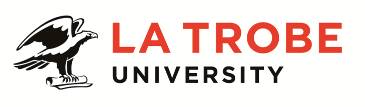 Further information about: La Trobe University - http://www.latrobe.edu.au/about 	College of SHE– http://latrobe.edu.au/SHE For enquiries only contact:Fiona Gardner, TEL: 54447875  Email: f.gardner@latrobe.edu.auLevel B – Lecturer A Level B teaching and research academic is expected to develop curriculum, teach and undertake research or other scholarly work relevant to the development of their discipline or professional field. The applicant may be a successful practitioner with developing reputation for their skills, knowledge and expertise at a local level; may have led research or project teams within their workplace or profession; be involved in continuing education of self and others; contribute to profession in field at a local level, have supervised students placement/practicum, and/or have demonstrated a capacity to engage or initiate change that benefits the profession. Position Context The Department of Social Work and Social Policy at La Trobe University offers a Bachelor of Human Services/Master of Social Work and a Graduate Entry Master of Social Work across five campuses: Albury/Wodonga, Bendigo, Mildura and Shepparton, through the La Trobe Rural Health School and at Bundoora Campus.  This Level B academic is expected to make contributions to the teaching effort of the institution and to carry out activities to maintain and develop scholarly, research and/or professional activities relevant to the profession and contribute to the coordination and provision of fieldwork activities.  The Department operates a blended learning model of education and all academics contribute to subject and instance coordination and the development of shared online resources and workshop materials across campuses. Duties at this level may include: Develop, coordinate and teach a high quality learning experience that engages students through the conduct of tutorials, workshops and field work education activities. Demonstrate a scholarly approach to learning and teaching and contribute to disciplinary teaching pedagogy and research.Keep abreast of innovations in teaching and learning in areas such as, but not restricted to, online and blended delivery and incorporate where appropriate. Participate in innovative course level curriculum design, development and review.Participate in course level curriculum design and development Conduct and publish, or otherwise disseminate high quality and/or high impact research as a member of a team or independently and produce conference/seminar papers and publications from that research.Contribute to writing up research findings for publication and dissemination.Co-supervise or, where appropriate supervise Higher Degree by Research (HDR) postgraduate students as required.Contribute to a robust and ambitious research culture.With mentoring support, obtain necessary research funding from external funding sources. Continue to develop professional practice skills/knowledge and expertise.Perform allocated administrative functions effectively and efficiently.Participate in continuing education for the profession or the teaching community. Contribute to building relationships at local and national level.Undertake other duties commensurate with the classification and scope of the position as required by the Head of Department or Head of School.	Key Selection Criteria ESSENTIAL: PhD or equivalent accreditation and standing recognised by the University/profession as appropriate for the relevant discipline areas.Demonstrated competence in teaching and curriculum development including in field education. Evidence of high quality and/or high impact research conducted and published or otherwise disseminated, relative to opportunity Demonstrated ability  to supervise, or co-supervise, honours and postgraduate students, relative to opportunity. Sound analytical skills with an ability to communicate complex information clearly both orally and in writing.High level organisational skills with the ability to set priorities, meet deadlines, initiate and follow-up actions, all with minimal or no supervision. High level oral and written communication skills, including the ability to interact effectively with people from a diverse range of backgrounds. Demonstrated ability to work collaboratively and productively with staff and students from a diverse range of backgrounds. Evidence of the ability to work as a member of a team in a co-operative and collegial manner.Demonstrated understanding of rural social work issues. DESIRABLE:Experience in the preparation of research proposal submissions to external funding bodies and evidence of success in securing research funding. Graduate Certificate in Higher Education or similar evidence of professional preparation for HE teaching Other relevant information:The position description is indicative of the initial expectation of the role and subject to changes to University goals and priorities, activities or focus of the job.Essential Compliance RequirementsTo hold this La Trobe University position the occupant must:hold, or be willing to undertake and pass, a Victorian Working With Children Check; ANDtake personal accountability to comply with all University policies, procedures and legislative or regulatory obligations; including but not limited to TEQSA and the Higher Education Threshold Standards.  La Trobe Cultural QualitiesOur cultural qualities underpin everything we do. As we work towards realising the strategic goals of the University we strive to work in a way which is aligned to our four cultural qualities:We are Connected:  We connect to the world outside — the students and communities we serve, both locally and globally.We are Innovative:  We tackle the big issues of our time to transform the lives of our students and society. We are Accountable:  We strive for excellence in everything we do. We hold each other and ourselves to account, and work to the highest standard.We Care:  We care about what we do and why we do it. We believe in the power of education and research to transform lives and global society. We care about being the difference in the lives of our students and communities.For Human Resource Use OnlyInitials:		Date:Position DescriptionTeaching and Research - LecturerTeaching and Research - LecturerPosition No:50004451Department:Social Work and Social PolicySchool:La Trobe Rural Health SchoolCampus/Location:BendigoClassification:LEVEL B - LecturerEmployment Type:Continuing, Part time (0.6 FTE) Position Supervisor:Number:Head of Department, Community and Allied Health50001688Other Benefits:http://www.latrobe.edu.au/jobs/working/benefits Position Description